Colegio Antil Mawida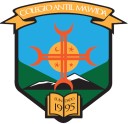 RBD25265-43121232-3121458colegiosub@gmail.comLa Cisterna, 13 de Junio de 2022Señores padres, madres y apoderados PresenteCOMUNICADO N°32Asunto: Pesquisa Columna Séptimos básicosEstimada Comunidad Educativa: junto con saludar, enviamos documento de autorización/rechazo de pesquisa de columna  para que los estudiantes de séptimo básico.CONSENTIMIENTO INFORMADOCon fecha		y mediante la presente, Yo 			 RUN,	padre/madreO tutor de la menor		____________,RUN		condomicilio	, acepto _________ , rechazo __________ pesquisa de columna. Dicha pesquisa será realizada por el Profesor de Educación Física con su consentimiento informado.Atentamente,Colegio Antil Mawida